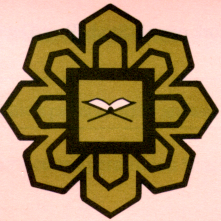 RESEARCH MANAGEMENT CENTREINTERNATIONAL ISLAMIC UNIVERSITY MALAYSIAPROGRESS REPORT INTERNAL FUNDRESEARCH MANAGEMENT CENTREINTERNATIONAL ISLAMIC UNIVERSITY MALAYSIAPROGRESS REPORT INTERNAL FUNDA.PROJECT DETAILB.PROJECT ACHIEVEMENTi.ii.iii.iv.C.SUMMARY OF RESEARCH FINDINGSD.PROBLEMS / CONSTRAINTS IF ANYDate  :                                                                                 Project Leader’s Signature:Date  :                                                                                 Project Leader’s Signature:E.ENDORSEMENT BY HEAD OF RESEARCHComments:Signature / Stamps:                                                                   Date:F.RESEARCH MANAGEMENT CENTREComments:Signature / Stamps:                                                                   Date: